Sessões organizadas por investigadores UNIARQA27b-Reinterpretaciones atlánticas: el surgimiento de la tecnología cerámica en el suroeste europeo. Miriam Cubas, Pablo Arias, Mariana Diniz & César NevesB44-Dentro de los fosos y los muros: asentamientos, fortificaciones, recintos cerrados, monumentos, pueblos y granjas en el tercer milenio a.C.Victor S. Gonçalves & Ana Catarina SousaA25b-Nuevas Investigaciones Sobre Enterramientos Colectivos en la Prehistoria Reciente Europea.Tiago Tomé, Marta Díaz-Zorita Bonilla, Karl-Göran Sjögren, Ana Maria Silva, Rui Boaventura& Claudia CunhaB15-Complejidad social en una perspectiva a largo plazoJoaquina Soares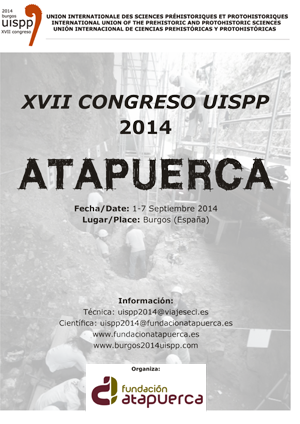 